  North South University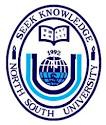 NSU Email Account FormRequest for:                             Full Name:     Employee ID: Designation: Department: Employee Status: Mobile:      Personal Email: NSU Email Address Format: Firstname.Lastname@northsouth.edu Example:  If Employee Name like “Abdur Rahim Khan”Option-1: abdur.khan@northsouth.edu  /Option-2: khan.abdur@northsouth.edu Option-3: rahim.khan@northstouh.edu /Option-4: khan.rahim@northsouth.eduPrefer New NSU Email Address: Exiting NSU Email Address: Requested Date:  Signature by Requestor:Signature by Chairman /Director /Head of Department:IT Part Only:Create/Updated By:New Email Account:Date:Groups: